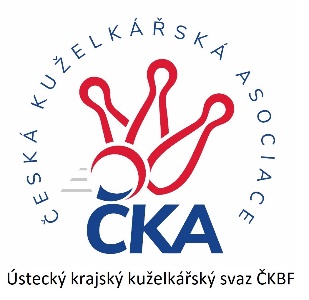         Z P R A V O D A J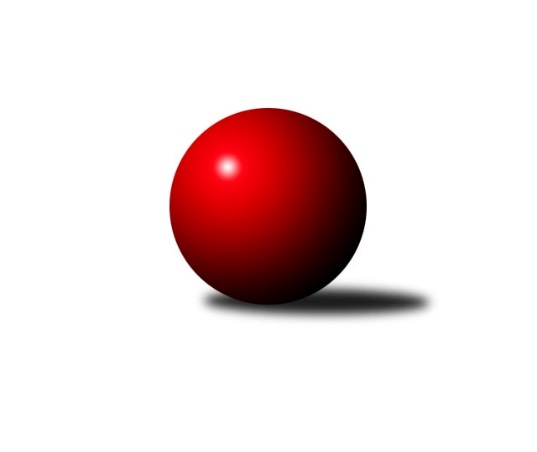 Č.2Ročník 2021/2022	19.9.2021Nejlepšího výkonu v tomto kole: 2591 dosáhlo družstvo: TJ Teplice Letná BKrajský přebor Ústeckého kraje 2021/2022Výsledky 2. kolaSouhrnný přehled výsledků:TJ Lokomotiva Ústí n. L. C	- SKK Podbořany B	6:2	2468:2405	7.0:5.0	17.9.Sokol Ústí nad Labem	- TJ VTŽ Chomutov B	7:1	2489:2409	7.0:5.0	18.9.TJ Teplice Letná B	- TJ Lokomotiva Žatec	6.5:1.5	2591:2376	9.0:3.0	18.9.TJ Elektrárny Kadaň B	- SKK Bílina	7:1	2482:2407	7.0:5.0	18.9.KO Česká Kamenice	- SK Verneřice B		dohrávka		27.9.Tabulka družstev:	1.	TJ Elektrárny Kadaň B	2	2	0	0	15.0 : 1.0 	18.0 : 6.0 	 2468	4	2.	TJ Teplice Letná B	2	2	0	0	12.5 : 3.5 	15.0 : 9.0 	 2595	4	3.	Sokol Spořice	1	1	0	0	6.0 : 2.0 	6.5 : 5.5 	 2509	2	4.	Sokol Ústí nad Labem	2	1	0	1	9.0 : 7.0 	12.0 : 12.0 	 2465	2	5.	TJ VTŽ Chomutov B	2	1	0	1	8.0 : 8.0 	13.0 : 11.0 	 2390	2	6.	SKK Bílina	2	1	0	1	7.0 : 9.0 	12.0 : 12.0 	 2459	2	7.	TJ Lokomotiva Ústí n. L. C	2	1	0	1	7.0 : 9.0 	11.0 : 13.0 	 2381	2	8.	KO Česká Kamenice	0	0	0	0	0.0 : 0.0 	0.0 : 0.0 	 0	0	9.	SK Verneřice B	1	0	0	1	0.0 : 8.0 	1.0 : 11.0 	 2325	0	10.	SKK Podbořany B	2	0	0	2	4.0 : 12.0 	11.0 : 13.0 	 2452	0	11.	TJ Lokomotiva Žatec	2	0	0	2	3.5 : 12.5 	8.5 : 15.5 	 2403	0Podrobné výsledky kola:	 TJ Lokomotiva Ústí n. L. C	2468	6:2	2405	SKK Podbořany B	Zdenek Ramajzl	 	 175 	 190 		365 	 0:2 	 435 	 	208 	 227		Pavel Stupka	Marcela Bořutová	 	 202 	 226 		428 	 2:0 	 376 	 	186 	 190		Vlastimil Procházka	Zuzana Tiličková	 	 210 	 186 		396 	 1:1 	 401 	 	188 	 213		Michal Baša	Alexandr Moróc	 	 202 	 193 		395 	 1:1 	 385 	 	207 	 178		Vlastimil Heryšer	Jaroslav Vorlický	 	 193 	 228 		421 	 1:1 	 415 	 	209 	 206		Radek Goldšmíd	Zdeněk Rauner	 	 236 	 227 		463 	 2:0 	 393 	 	189 	 204		Vladislav Krusmanrozhodčí: Eugen ŠkurlaNejlepší výkon utkání: 463 - Zdeněk Rauner	 Sokol Ústí nad Labem	2489	7:1	2409	TJ VTŽ Chomutov B	Petr Bílek	 	 220 	 199 		419 	 1:1 	 402 	 	200 	 202		Monika Radová	Petr Kunt ml.	 	 195 	 214 		409 	 1:1 	 401 	 	202 	 199		Leona Radová	Petr Kuneš	 	 200 	 202 		402 	 0:2 	 417 	 	203 	 214		Zbyněk Vytiska	Milan Schoř	 	 214 	 213 		427 	 2:0 	 387 	 	189 	 198		Zdeněk Novák	Petr Staněk	 	 211 	 217 		428 	 2:0 	 400 	 	203 	 197		Stanislav Novák	Petr Kunt st.	 	 205 	 199 		404 	 1:1 	 402 	 	196 	 206		Milan Šmejkalrozhodčí: Staněk PetrNejlepší výkon utkání: 428 - Petr Staněk	 TJ Teplice Letná B	2591	6.5:1.5	2376	TJ Lokomotiva Žatec	David Bouša	 	 199 	 208 		407 	 1:1 	 403 	 	208 	 195		Václav Tajbl st.	Rudolf Březina	 	 212 	 212 		424 	 2:0 	 334 	 	184 	 150		Veronika Rajtmajerová	Karel Bouša	 	 203 	 227 		430 	 2:0 	 389 	 	193 	 196		Jiří Jarolím	Josef Jiřinský	 	 212 	 216 		428 	 1:1 	 431 	 	227 	 204		Iveta Ptáčková	Tomáš Čecháček	 	 219 	 255 		474 	 2:0 	 391 	 	206 	 185		Zdeněk Ptáček ml.	Jindřich Formánek	 	 219 	 209 		428 	 1:1 	 428 	 	219 	 209		Zdeněk Ptáček st.rozhodčí: Jaroslav FilipNejlepší výkon utkání: 474 - Tomáš Čecháček	 TJ Elektrárny Kadaň B	2482	7:1	2407	SKK Bílina	Nataša Triščová	 	 172 	 199 		371 	 1:1 	 369 	 	186 	 183		Josef Šíma	Kateřina Ambrová	 	 222 	 188 		410 	 1:1 	 382 	 	189 	 193		Lukáš Uhlíř	Robert Ambra	 	 198 	 231 		429 	 2:0 	 386 	 	197 	 189		Jiří Pavelka	Barbora Ambrová	 	 258 	 207 		465 	 2:0 	 414 	 	208 	 206		Jitka Šálková	Zdeněk Hošek	 	 176 	 208 		384 	 0:2 	 452 	 	209 	 243		Zdeněk Vítr	Jan Ambra	 	 228 	 195 		423 	 1:1 	 404 	 	194 	 210		Martin Víchrozhodčí: Antonín OnderkaNejlepší výkon utkání: 465 - Barbora AmbrováPořadí jednotlivců:	jméno hráče	družstvo	celkem	plné	dorážka	chyby	poměr kuž.	Maximum	1.	Petr Andres 	Sokol Spořice	466.00	316.0	150.0	8.0	1/1	(466)	2.	Tomáš Čecháček 	TJ Teplice Letná B	449.00	309.0	140.0	4.0	2/2	(474)	3.	Jitka Jindrová 	Sokol Spořice	447.00	288.0	159.0	4.0	1/1	(447)	4.	Barbora Ambrová 	TJ Elektrárny Kadaň B	444.50	305.0	139.5	6.5	2/2	(465)	5.	Jan Ambra 	TJ Elektrárny Kadaň B	441.50	288.5	153.0	3.0	2/2	(460)	6.	Rudolf Březina 	TJ Teplice Letná B	439.50	296.5	143.0	5.5	2/2	(455)	7.	Karel Bouša 	TJ Teplice Letná B	436.00	302.5	133.5	4.5	2/2	(442)	8.	Zdeněk Rauner 	TJ Lokomotiva Ústí n. L. C	434.50	313.5	121.0	7.0	2/2	(463)	9.	Jindřich Formánek 	TJ Teplice Letná B	430.00	294.0	136.0	6.0	2/2	(432)	10.	Zdeněk Vítr 	SKK Bílina	429.50	306.5	123.0	8.5	2/2	(452)	11.	Iveta Ptáčková 	TJ Lokomotiva Žatec	427.50	295.5	132.0	6.5	2/2	(431)	12.	Robert Ambra 	TJ Elektrárny Kadaň B	424.50	301.5	123.0	9.5	2/2	(429)	13.	Zdeněk Ptáček  st.	TJ Lokomotiva Žatec	424.00	297.0	127.0	7.0	2/2	(428)	14.	Radek Goldšmíd 	SKK Podbořany B	423.50	304.5	119.0	4.5	2/2	(432)	15.	Josef Jiřinský 	TJ Teplice Letná B	420.50	298.0	122.5	7.0	2/2	(428)	16.	Lukáš Uhlíř 	SKK Bílina	419.50	286.5	133.0	7.5	2/2	(457)	17.	David Bouša 	TJ Teplice Letná B	419.50	299.0	120.5	10.5	2/2	(432)	18.	Vladislav Krusman 	SKK Podbořany B	418.50	295.5	123.0	9.5	2/2	(444)	19.	Oldřich Lukšík  st.	Sokol Spořice	416.00	287.0	129.0	6.0	1/1	(416)	20.	Václav Tajbl  st.	TJ Lokomotiva Žatec	415.50	285.5	130.0	7.5	2/2	(428)	21.	Marcela Bořutová 	TJ Lokomotiva Ústí n. L. C	413.50	284.0	129.5	3.5	2/2	(428)	22.	Petr Kuneš 	Sokol Ústí nad Labem	410.50	293.5	117.0	8.5	2/2	(419)	23.	Miroslav Zítka 	SK Verneřice B	410.00	272.0	138.0	5.0	1/1	(410)	24.	Zbyněk Vytiska 	TJ VTŽ Chomutov B	408.00	278.0	130.0	6.0	2/2	(417)	25.	Petr Staněk 	Sokol Ústí nad Labem	407.00	285.5	121.5	4.5	2/2	(428)	26.	Martin Vích 	SKK Bílina	406.50	289.0	117.5	8.0	2/2	(409)	27.	Leona Radová 	TJ VTŽ Chomutov B	401.00	270.0	131.0	6.0	2/2	(401)	28.	Kateřina Ambrová 	TJ Elektrárny Kadaň B	400.50	290.0	110.5	9.0	2/2	(410)	29.	Petr Kunt  ml.	Sokol Ústí nad Labem	399.00	277.0	122.0	9.5	2/2	(409)	30.	Milan Šmejkal 	TJ VTŽ Chomutov B	398.50	274.0	124.5	8.0	2/2	(402)	31.	Jiří Wetzler 	Sokol Spořice	398.00	295.0	103.0	10.0	1/1	(398)	32.	Lukáš Zítka 	SK Verneřice B	395.00	273.0	122.0	9.0	1/1	(395)	33.	Horst Schmiedl 	Sokol Spořice	395.00	275.0	120.0	11.0	1/1	(395)	34.	Daniel Žemlička 	SK Verneřice B	394.00	282.0	112.0	10.0	1/1	(394)	35.	Jiří Pavelka 	SKK Bílina	394.00	285.5	108.5	11.0	2/2	(402)	36.	Zuzana Tiličková 	TJ Lokomotiva Ústí n. L. C	394.00	290.5	103.5	12.5	2/2	(396)	37.	Monika Radová 	TJ VTŽ Chomutov B	392.50	271.0	121.5	8.5	2/2	(402)	38.	Zdeněk Ptáček  ml.	TJ Lokomotiva Žatec	391.00	283.0	108.0	9.5	2/2	(391)	39.	Štefan Kutěra 	Sokol Spořice	387.00	280.0	107.0	11.0	1/1	(387)	40.	Zdeněk Hošek 	TJ Elektrárny Kadaň B	384.00	286.5	97.5	13.5	2/2	(384)	41.	Pavlína Sekyrová 	SK Verneřice B	383.00	277.0	106.0	13.0	1/1	(383)	42.	Josef Šíma 	SKK Bílina	380.50	271.5	109.0	9.0	2/2	(392)	43.	Zdenek Ramajzl 	TJ Lokomotiva Ústí n. L. C	380.50	272.0	108.5	12.0	2/2	(396)	44.	Vlastimil Procházka 	SKK Podbořany B	379.00	268.5	110.5	11.0	2/2	(382)	45.	Jiří Jarolím 	TJ Lokomotiva Žatec	373.50	274.0	99.5	14.0	2/2	(389)	46.	Ladislav Elis  ml.	SK Verneřice B	373.00	268.0	105.0	13.0	1/1	(373)	47.	Nataša Triščová 	TJ Elektrárny Kadaň B	372.50	271.0	101.5	11.5	2/2	(374)	48.	Hana Machová 	SK Verneřice B	370.00	267.0	103.0	14.0	1/1	(370)	49.	Alexandr Moróc 	TJ Lokomotiva Ústí n. L. C	362.50	254.0	108.5	13.5	2/2	(395)		Bára Zemanová 	SKK Podbořany B	446.00	297.0	149.0	5.0	1/2	(446)		Martin Čecho 	SKK Bílina	443.00	300.0	143.0	6.0	1/2	(443)		Josef Málek 	Sokol Ústí nad Labem	436.00	293.0	143.0	2.0	1/2	(436)		Pavel Stupka 	SKK Podbořany B	435.00	303.0	132.0	3.0	1/2	(435)		Milan Schoř 	Sokol Ústí nad Labem	427.00	291.0	136.0	3.0	1/2	(427)		Jaroslav Vorlický 	TJ Lokomotiva Ústí n. L. C	421.00	308.0	113.0	10.0	1/2	(421)		Petr Bílek 	Sokol Ústí nad Labem	419.00	297.0	122.0	2.0	1/2	(419)		Jitka Šálková 	SKK Bílina	414.00	299.0	115.0	6.0	1/2	(414)		Filip Prokeš 	TJ VTŽ Chomutov B	412.00	299.0	113.0	10.0	1/2	(412)		Pavel Nováček 	Sokol Ústí nad Labem	411.00	295.0	116.0	10.0	1/2	(411)		Lubomír Ptáček 	TJ Lokomotiva Žatec	409.00	284.0	125.0	6.0	1/2	(409)		Kryštof Turek 	SKK Podbořany B	406.00	303.0	103.0	5.0	1/2	(406)		Petr Kunt  st.	Sokol Ústí nad Labem	404.00	282.0	122.0	7.0	1/2	(404)		Michal Baša 	SKK Podbořany B	401.00	296.0	105.0	14.0	1/2	(401)		Stanislav Novák 	TJ VTŽ Chomutov B	400.00	275.0	125.0	5.0	1/2	(400)		Jindřich Wolf 	Sokol Ústí nad Labem	399.00	289.0	110.0	8.0	1/2	(399)		Ladislav Mandinec 	SKK Podbořany B	389.00	289.0	100.0	8.0	1/2	(389)		Zdeněk Novák 	TJ VTŽ Chomutov B	387.00	273.0	114.0	6.0	1/2	(387)		Vlastimil Heryšer 	SKK Podbořany B	385.00	270.0	115.0	8.0	1/2	(385)		Jitka Váňová 	TJ VTŽ Chomutov B	380.00	277.0	103.0	10.0	1/2	(380)		Slavomír Suchý 	TJ Lokomotiva Ústí n. L. C	370.00	272.0	98.0	11.0	1/2	(370)		Veronika Rajtmajerová 	TJ Lokomotiva Žatec	334.00	252.0	82.0	17.0	1/2	(334)Sportovně technické informace:Starty náhradníků:registrační číslo	jméno a příjmení 	datum startu 	družstvo	číslo startu25943	Jaroslav Vorlický	17.09.2021	TJ Lokomotiva Ústí n. L. C	1x26241	Veronika Rajtmajerová	18.09.2021	TJ Lokomotiva Žatec	1x
Hráči dopsaní na soupisku:registrační číslo	jméno a příjmení 	datum startu 	družstvo	Program dalšího kola:3. kolo24.9.2021	pá	17:00	SKK Bílina - KO Česká Kamenice	25.9.2021	so	9:00	SK Verneřice B - Sokol Spořice	25.9.2021	so	9:00	TJ Lokomotiva Žatec - TJ Lokomotiva Ústí n. L. C	25.9.2021	so	9:00	Sokol Ústí nad Labem - TJ Elektrárny Kadaň B				-- volný los -- - TJ Teplice Letná B	25.9.2021	so	10:15	TJ VTŽ Chomutov B - SKK Podbořany B	Nejlepší šestka kola - absolutněNejlepší šestka kola - absolutněNejlepší šestka kola - absolutněNejlepší šestka kola - absolutněNejlepší šestka kola - dle průměru kuželenNejlepší šestka kola - dle průměru kuželenNejlepší šestka kola - dle průměru kuželenNejlepší šestka kola - dle průměru kuželenNejlepší šestka kola - dle průměru kuželenPočetJménoNázev týmuVýkonPočetJménoNázev týmuPrůměr (%)Výkon1xTomáš ČecháčekTeplice B4741xTomáš ČecháčekTeplice B114.14741xBarbora AmbrováEl. Kadaň B4651xBarbora AmbrováEl. Kadaň B112.464651xZdeněk RaunerLok. Ústí C4631xZdeněk RaunerLok. Ústí C110.974631xZdeněk VítrBílina4521xZdeněk VítrBílina109.324521xPavel StupkaPodbořany B4351xPetr StaněkSok. Ústí108.774281xIveta PtáčkováLok. Žatec4311xMilan SchořSok. Ústí108.52427